มหาวิทยาลัยเทคโนโลยีราชมงคลล้านนา เชียงใหม่แบบฟอร์มขอเปิดรายวิชาภาคการศึกษา 3/2559คณะ.......................................................................สาขา...........................................................หลักสูตร............................................................รหัสวิชา................................ชื่อวิชา....................................................................................จำนวน..........หน่วยกิต เวลาเรียน ท. .........ป……….จำนวนนักศึกษาสูงสุด.....................................คน   คำอธิบายเพิ่มเติม.......................................................................( เช่น เฉพาะนศ.การตลาด)สถานที่เรียน (โปรดทำเครื่องหมาย)    เชียงใหม่   จอมทอง   ดอยสะเก็ด    ภาค   ปกติ     สมทบ    พิเศษ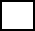 รายชื่อผู้สอน*กรุณาแนบตารางสอนอาจารย์ที่ระบุวันเวลาเรียน*ตารางสอบ						      เห็นควรอนุญาต    อื่นๆ....................................................	 ลงชื่อ ........................................ อาจารย์ผู้สอน	 ลงชื่อ ........................................ หัวหน้าหลักสูตร / หัวหน้ากลุ่มวิชา      
   (..........................................................)		      (..........................................................)
             ........./.........../.............			               ........./.........../.............      อนุมัติ    ไม่อนุมัติ....................................	       มอบทะเบียนดำเนินการ    อื่นๆ....................................... ลงชื่อ ........................................รองคณบดีด้านวิชาการ	  ลงชื่อ ....................................ผู้อำนวยการสำนักส่งเสริมวิชาการและงานทะเบียน
    (..........................................................)	                  ( ผู้ช่วยศาสตราจารย์สมเกียรติ  วงษ์พานิช )
             ........./.........../.............				   ........./.........../...........	*หมายเหตุ*  แบบฟอร์ม 1 ฉบับ ต่อการเปิดวิชา 1 วิชา 1 กลุ่ม ( Section )รายชื่อนักศึกษาที่ขอเปิดรายวิชา *หมายเหตุ   การแนบรายชื่อนักศึกษาใช้เพื่อตรวจสอบสภาพนักศึกษาเท่านั้น  โดยนักศึกษาต้องดำเนินการลงทะเบียนเรียน
                ด้วยตนเอง ลำดับชื่อ – นามสกุลประเภทอาจารย์ (โปรดทำเครื่องหมาย)  ประเภทอาจารย์ (โปรดทำเครื่องหมาย)  ลำดับชื่อ – นามสกุลผู้สอนหลักผู้สอนร่วมลำดับผู้คุมสอบประเภทการสอบห้องสอบวันที่เวลากลางภาคปลายภาคลำดับรหัสนักศึกษาชื่อ – นามสกุลหลักสูตร